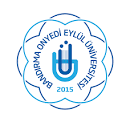 BANDIRMA ONYEDİ EYLÜL UNIVERSITYMARITIME FACULTYBandırma Onyedi Eylül Üniversitesi Merkez Yerleşkesi 10200 Bandırma / BalıkesirİDARE ONAYI(ADMINISTRATION APPROVAL)CONTENTSSECTION 1- INTRODUCTION	GUIDANCE FOR ONBOARD INSTRUCTORS/SUPERVISING OFFICERS	GUIDANCE FOR OTRB	SECTION 2 - SUMMARY RECORD OF ON-BOARD TRAINING	CERTIFICATES ACHIEVED	SHIPBOARD SERVICE RECORD	2.3 CHIEF OFFICER’S REVIEW OF TRAINING PROGRESS	COMPANY'S INSPECTION OF ONBOARD TRAINING BOOK	SECTION 3- PARTICULARS OF SHIPS						                                          SECTION 4 - MANDATORY SAFETY AND ONBOARD FAMILIARIZATIONSAFETY FAMILIARIZATION AS REQUIRED BY STCW CODEONBOARD FAMILIARIZATION AS REQUIRED BY SECTION 1/14 STCW
CONVENTIONSECTION 5 - ONBOARD TRAINING AT THE SUPPORT LEVEL AND RECORD OF ACHIEVEMENTCODE OF SAFE WORKING PRACTICEGENERAL SEAMANSHIPMAINTENANCE OF DECK MACHINERY AND OUTFIT, DECK MAINTENANCE WORKSBASIC ENVIRONMENTAL PROTECTION PROCEDURESENGINE-ROOM FAMILIARIZATIONCONTRIBUTE TO MONITORING AND CONTROLLING A SAFE WATCHKEEPING A PROPER LOOK-OUT BY SIGHT AND HEARING. LOOK- OUT DUTIES.STEERING & HELM ORDERSEMERGENCY PROCEDURES, LIFE SAVING, SEARCH AND RESCUEFIRE-FIGHTING AND FIRE-FIGHTING EQUIPMENTSECTION 6 - ONBOARD TRAINING AT THE OPERATIONAL LEVEL AND RECORD OF COMPETENCE ACHIEVEDWATCHKEEPINGBRIDGE RESOURCES MANAGEMENT6.3 	UNDERSTANDING OF APPLYING THE COLREG RULES NAVIGATIONRADAR AND ELECTRONIC NAVIGATIONMETEOROLOGY AND OCEANOGRAPHYCOMMUNICATIONUSE ENGLISH IN WRITTEN AND ORAL FORMSHIP MANOEUVRINGSHIP’S CONSTRUCTION AND STABILITY6.11	CARGO HANDLING AND STOWAGE6.12	EMERGENCY PROCEDURES6.13	PREVENTION OF POLLUTION OF THE MARINE ENVIRONMENT	6.14	LIFE SAVING, SEARCH AND RESCUE	6.15	FIRE-FIGHTING AND FIRE-FIGHTING EQUIPMENT	6.16	APPLY MEDICAL FIRST AID ON BOARD SHIP	6.17	APPLICATION OF LEADERSHIP AND TE/\M WORKING SKILLS	SECTION SECTION 7- FAMILIARIZATION TRAINING FOR ALL TANKER PERSONNEL ANDRECORD OF ACHIEVEMENT	7.1	SAFETY	7.2	CONSTRUCTION, CARGO, CARGO TANKS AND PIPELINES7.3	TRIM AND STABILITY	7.4	CARGO OPERATIONS	7.5	TANK WASHING / CLEANING	7.6	INERT GAS SYSTEMS	7.7	POLLUTION PREVENTION AND CONTROL	7.8	GAS-DETECTION EQUIPMENT AND INSTRUMENTS	7.9	PUBLICATIONS	SECTION 8. HAND WRITTEN ASSIGNMENTS	Section I. IntroductionThe aim of onboard training program (OTP) is to develop a Cadet’s understanding of the technical, practical and social characteristics required ot a highly trained professional in the maritime industry. This purpose is achieved by placing the Cadet in an actual on-the-job marine environment (both aboard ship and ashore) under normal work conditions and guided by stringent practical and academic requirements. All the contents of OTRB specifically designed to meet the requirements of tire STCW CONVENTION 1978, as amended 2010.The aim of the practical training is for trainees to:gain experience in relevant aspects of shipboard activities as they occur on board the ship or ships on which the trainee is sailing;test and compare the knowledge acquired at school with the daily practice on board;consolidate and expand theoretical knowledge;build a practical basis to achieve the standards of competence in accordance with the standards of com-petence specified insection A-II/1, paragraphs 1 to 7, section A-II/3, paragraphs 1 to 6, section A-IIM, paragraphs 1 to 4, section A-II/5, paragraphs 1 to 3, section A-VI/1, paragraph 2, section A-VI/2, paragraphs 1 to 4, section A-VI/3, paragraphs 1 to 4, section A-VI/4, paragraphs 1 to 3 and standards regarding watchkeeping specified in section A-VII1/2, part 4-1 and the guidance regarding the training programme stated in section B-II/1 of the STCW Code.prepare for a future position on board.1.1 Guidance for onboard Instructors/Supervising Officers1.	The instructor should review the OTRB to identify what training the candidate has already completed, and what training remains to be conducted.2.	The instructor should have clear, measurable, training objectives. These should be organized by reference to other related skills and abilities needed by the student to achieve the level of competence being pursued. The training objectives should be approved by the responsible person supervising the training and assessment program.3.	The instructor should conduct training only when the necessary equipment is operational and will be available throughout the training exercise.4.	The instructor should follow an outline, checklist, or training plan which organizes information and instructional activities in a logical and progressive manner.5.	The instructor should ensure the candidate has sufficient opportunities to observe the skill or ability being properly performed. When the skill or ability requires the use of certain shipboard equipment, the instructor should ensure that the candidate is given adequate opportunities for hands-on use of that equipment along with constructive comments directing the candidate to preferred or proper ways of using the equipment.6.	Instruction should include explanations of misuse or improper procedure; problems that may be encountered and proper corrective actions to take; and descriptions of important differences which may exist from ship to ship.7.	The following guidelines are taken from section B-II/1 of the STCW Code for the conduct of assessment and should be taken into account:a.	The scope of knowledge is implicit in the concept of competence. Assessment of competence should, therefore, encompass more than the immediate technical requirements of the job, the skills and tasks to be performed, and should reflect the broader aspects needed to meet the full expectations of competent performance as a ship’s officer. This includes relevant knowledge, theory principles, and cognitive skills which, to varying degrees, underpin all levels of competence. It also encompasses proficiency in what to do, how and when to do it, and why it should be done. Properly applied, this will help to ensure that a candidate can:i.	work competently in different ships and across a range of circumstances;ii.	anticipate, prepare for, and deal with contingencies; andiii.	adapt to new and changing requirements.b.	The criteria for evaluating competence (column 4 of table A-II/1 of the STCW Code) identify primarily in outcome terms the essential aspects of competent performance. They are expressed so that assessment of a candidate’s performance can be made against them and should be adequately documented in the training record book.c.	Evaluation of competence is the process of:i.	collecting sufficient valid and reliable evidence about the candidate’s knowledge, understanding and proficiency to accomplish the tasks, duties and responsibilities listed in column 1 of table A-II/1; andii.	judging that evidence against the criteria specified in the standard.d.	The arrangements for evaluating competence should be designed to take account of different methods of assessment which can provide different types of evidence about the candidate’s competence, e.g.:i.	direct observation of work activities (including seagoing service);ii.	skills/proficiency/competency tests;iii.	projects and assignments;iv.	evidence from previous experience; andv.	written, oral and computer-based questioning techniques.8.	The instructor should continuously observe the cadet during performance of the skill or ability and should only note in the training record book when the performance is acceptable. In the event the candidate does not perform a critical phase of the assessment exercise at an acceptable level of proficiency, assessment should be suspended and should not be conducteduntil further instruction is provided.9.	Successful or acceptable performance should be based on the cadet's proved ability to safely perform:a.	the assigned tasks in accordance with competency criteria identified in the OTB;b.	such tasks in a manner which demonstrates that the required level of skill, knowledge and ability was never in serious doubt; andc.	such tasks in a manner which demonstrates sound and professional judgement.10.	 Unsuccessful or unacceptable performance may be based on the cadet's failure to prove his/her ability in accordance with paragraph 8, or because the candidate otherwise performs improperly in the judgment of the assessor, based on events such as the following:a.	an action, or lack of action, by the candidate which required corrective action or intervention by the assessor to prevent injury, damage, or the development of a hazardous condition;b.	the candidate failed to use proper procedures (including appropriate communication procedures);c.	the candidate failed to take prompt corrective action when required.1.2 Guidance for OTRBThe cadet is personally responsible for completion of the OTRB during his/her whole sea service on different ships.Immediately after joining each ship, the cadet should:start with ship’s familiarization and safety tasks,record the particulars of the ship.The cadet should complete the tasks laid down in the OTRB and obtain the shipboard supervising officer’s signature.The shipboard supervising officer are designated by master from on board officers.It is not necessary to complete all tasks on one ship. It can be done on subsequent ships.The cadet has a right to fulfil the tasks more than once. The decision to repeat the task depends on the shipboard supervising officer.After the confirmation of each task done by the supervising officer or chief officer, OTRB and enclosed “Training Record Assessment Sheet” should be approved by master before leaving the ship.Every page for hand written assignments (Section 8) must be signatured and official stamped by chief officer. If needed, the cadet can add official stamped empty pages for hand written assignments.Section 2. Summary record of on-board training2.1 Certificates achieved2.2 Shipboard service record2.3 Chief officer’s review of training process2.4 Company’s Inspection of On-Board Training BookSection 3. Ship’s ParticularSection 4. Mandatory safety and onboard familiarization4.1. Safety Familiarization as required by STCW CodeEvery crew member before being assigned to onboard duties must receive safety familiarization to know what to do in emergency as required by section A-VI /I paragraph I of the STCW Code. The master or responsible officer must confirm the completion of following training on each ship.Boat and Fire Muster Station and other details-insert in the appropriate spaceRemarks:4.2 Onboard familiarization as required by Section 1/14 STCW ConventionSection 5. Onboard training at the support level and record of achievementsEach of the tasks and duties itemized in the training record hook should be signature by chief officer or supervising officer when, the deck cadet has achieved a satisfactory standard of proficiency.Section 6 Onboard training at the operational level and record of competence achievedEach of the tasks and duties itemized in the training record book should be signature by chief officer or supervising officer when, the deck cadet has achieved a satisfactory standard of proficiency.7. Familiarization training for all tanker personnel and record of achievementEach of the tasks and duties itemized in the training record book should be signature by chief officer or supervising officer when, the deck cadet has achieved a satisfactory standard of proficiency.Section 8. Hand Written AssignmentsAnswer the questions below in English in your own handwriting. You don’t need to answer questions for each vessel, only one is needed.Prepare scale drawing Load Line Disc and Load Lincs (Plimsol marks).What is the freeboard of your vessel in loaded and ballast conditionDraw a diagram of the water ballast pipeline systems, indicating the positions off all valves, (for cadets serving in ships other than tankers).Draw a diagram of the cargo pipeline system (excluding the pumproom), indicating the position of all valves by colour code or other means to indicate their function (for cadets serving in tankers).Prepare scale drawing of your mooring arrangement.Draw a block diagram showing the layout of the bridge with its various navigational equipment on your vessel.Make a list of LSA and FFA equipment.Describe preparations on deck for:a.	Arrival port tween deck.b.	Departure portc.   Securing for seaList the stowage factors of 5 common cargoes carried by your vessel.Draw up a table showing various classes of fire and which type of extinguisher would be most effective. Also show which type of extinguisher should not be used.Draw up another table showing different areas of your vessel (other than cargo holds) and the best mode of extinguishing a fire occurring in these places.Make a comprehensive list of all the Life Saving Appliances fitted onboardMake a comprehensive list of all the Fire Fighting Appliances fitted on boardMake a table of the various spaces on board listing the ventilators that must be shut in case of fire, eg. Foc'sle store, holds, bow thruster room, masthouses, duct keel, battery room, emergency generator room, steering flat, Engine room, accommodation spaces, radio room, galley, etc.Explain the type of paint coating used for various areas of your vessel.Where exactly is anti-fouling paint applied on your vessel? When do you think it will release the most toxins, underway or at anchor? Give reasons for your answers.Describe sequentially procedure for correction of:a)	Chartsb)	List of lightsc)	ALRSd)	Sailing DirectionsHow will you test Radar / ARPA performance?During a typical watch, write down:a)	The procedure of taking over the watch.b)	Describe your duties during the watch.19.	Describe the preparation of cargo holds / tanks for receiving cargo.20.	Describe the factors to be taken into account while preparing a Cargo Plan on your ship.21.	What is ship-shore safety checklist and what kind of clauses might be included?22. Describe all sections of MSDS and its importance.23. Make a block diagram of the Steering system on your ship, and show the procedure for change over and operation of the Emergency Steering System.24. Tabulate readings taken by draft guages and visual draft readings taken at varying drafts at various ports and state the probable reason.25.  Prepare a passage plan for a particular voyage by your ship.If available list the contents of the ship's Lashing Plan and discuss how it is to be used. If your vessel can a securing manual indicate its contents26.	If available list most common jobs that are undertaken during a drydock.27.	Read the GPS equipment manual on board your vessel and explain the following:	a. The make and model of the GPSb.	Any 2 Special Features (e.g. Marking MOB, Events etc)c.	Using the “Anchor Watch” facility (including a neat diagram)d.	Route planning including waypoints28.	Compare the GPS position with a position obtained by using range and bearing from the radar. In your opinion, why is there a difference in the two positions?29.	Understand the operation of the Echo Sounder (refer to the Manual) and give the following details:a.	The make and model of the echo sounderb.	ranges availablec.	allowing for draft.d.	How to set depth alarms30.	Practice the operation of the Autopilot on board and indicate details of the following:a.	The make and model of the autopilotb.	How to set and test the off course alarmc.	How to set and test the “Auto Pilot” audio visual alarmd.	Difference between operating in open sea and confined modes (indicate sea/weather adjustments).31.	rite the make and model of at least three components of the GMDSS Station on board your vessel. Assist your communication officer in testing of the GMDSS equipment. Note down the battery voltages on and offload.32.	Describe the safety equipment placed in your GMDSS battery room.33.	Refer to your Deck Logbook and list out all the entries made in the normal 4-hour period that you were assisting the duty officer while coasting. List all the entries made in the Deck Log Book during cargo operations while in port during the 6-hour period when you were assisting the duty officer.34.	List the reporting requirements at any one point of the VTS that your vessel.35.	Sight CalculationOn any given day take a morning sun’s altitude and calculate the observed longitude and LOP at the time of observation. Plot the LOP through the Observed longitude and DR latitude. Also, calculate the approximate ship’s time of the sun’s meridian passage. Take the sun’s altitude when on your meridian and calculate the Observed Latitude at the time of MP. “Run” the morning sun sight LOP to the meridian passage LOP and obtain a position at MP. Allow for the run between MP time and Noon time to obtain the position and Noon. Compare the position so obtained with that of your GPS and report findings.36.	Great Circle Sailing - Plot a transoceanic Rhumb line track on a Mercator chart between the same portsused above. Calculate the distance on the Rhumb line track and compare with that on the GC track.Tabulate your results in an organized manner and note down your observations.37.	Manoeuvring Characteristics - From your vessel’s manoeuvring characteristics, explain what are advance, transfer and tactical diameter.38.	Tugs and Towing - Sketch and explain all the components of your vessel’s forward/aft emergency towing appliance if available.39.	Observe the operation of the emergency generator and list out the steps taken to bring it “on load” manually.40.	Pollution - What are your duties during a pollution incident? Will you use Oil Spill Dispersant if readilyavailable in your SOPEP store? Locate and list the equipment as required by your vessels SOPEP VRP to minimize the pollution damage to the environment.41.	Man Overboard - What is your duty during a Man Overboard drill? Explain the types of turns.42.	How many volumes does the International Aeronautical and Maritime Search and Rescue (IAMSAR) Manual have? Which volume mentions various search patterns available? What are these search patterns? Draw a neat sketch of each one of them.43.	Weather reporting system - Under what circumstances must your vessel positively make reports with respect to prevailing weather? Make one weather report on board and record the same explaining the various codes used. Explain the precautions to be taken while taking observations from.a)	Barometerb)	Hygrometer/ Whirling Psychrometer / Wet-Dry Thermometersc)	Anemometer.44.	Explain theactions must be done by the Master’s standing orders.45.	List all security measures undertaken during your watch, if your vessel’s transit in pirate infested waters. Explain the various security levels.46.	Explain the responsibilities of Ship Security Officer, Company Security Officer, and Recognised Security Organisation.47.	Fill in completely a sample DoS from your vessel and submit it along with your workbook.48.	Locate the VDR on board your vessel. Explain the operational use.49.	Locate the incinerator on your vessel. Find out its make, type and capacity. Verify by means of a photocopy of the certificate if it has IMO Type Approval or not.50.	Which method of Ballast Water Management is approved on board your vessel?51.	Explain the responsibilities during bunker operations for deck officers. Where are the bunker tanks located on your vessel?52.	If available, explain the type and pressure rating of the high pressure fresh water washing equipment on board your vessel.Additional Onboard Tasks for Oil Tankers1.	Draw a schematic diagram of the Inert Gas System on board your vessel showing the location of its components and their functions.2.	Assist Chief Officer in drawing up one loading and one discharging plan of the vessel and make a report of the same. Use the vessel’s loadicator to calculate the various parameters.3.	Draw a plan showing the cargo pipelines on deck and label them.4.	Cargo Loading Procedure - make the following process sheets.a.	Deballastingb.	Purgingc.	Inertingd.	Loading, including topping up5.	Cargo Discharging Procedure - make the following process sheets:a.	Ballastingb.	COWc.	Inertingd.	Stripping6.	Describe in detail the specifications of various cargo and ballast pumps / eductors you have on board your vessel. What are cargo pump (QH) curves and what information is available from them.7.	Describe the ODMCS equipment. Draw and label associated pipelines in engine room / pump room and deck.Additional Onboard Tasks for Chemical Tankers1.	Give the details of the cargo heating system on your vessel with diagrams and blanking arrangements.2.	What physical data of liquid chemicals are given in the Cargo Data Sheets placed on board your vessel?3.	Find the following information and record it:a)	Uses of vegetable and animal oils and fatsb)	Details provided on data sheet on two animal and vegetable oils eachc)	Inhibitor certificate and the information given therein.4.	How corrosion problems are dealt with in chemical carriers with respect to tanks and the vessel's structure?5.	How would you identify the class of chemicals carried and how do their carriage conditions differ?6.	What are the basic precautions that personnel should take when any chemical cargo is to be earned?Additional Onboard Tasks for Gas Tankers1. Identify the following and describe them as they apply to your vessel:a.  Void spacesb.  Tank cover and thec.  Span gasesd. Intrinsically safe equipmente. Insulating flange2. Explain how the cargoes arc identified according to their hazards.3. Describe the general lay out of a cargo vapour condenser on board gas is liquified and the process through which pumped back into the tank.4. Describe why it is necessary to heal or liquify the gas cargoes. Is such heating and Reunification necessary when the vessel is at sea and if so under what circumstances? Why arc knock out drums fitted inline?5. Write short notes on the type of gauging system on board your vessel.Additional Onboard Tasks for Container Ships1. State the procedure of carrying out of the operational checks and recording the Temperature log for Reefer Containers.2. Explain Anti heeling system, its purpose and how it functions?3. How are containers identified, list out various markings on a container.4. How do you plan stowage of Containers on your vessel and what are the factors affecting the Stowage Plan? Explain in a Bay Plan the location of the following containers:5. What are the most common types of container damage?6. Explain the securing arrangements for Containers loaded on deck?7. What personal safety precautions are required to be taken while engaging in “lashing containers”?8. Why ventilation is needed for carriage of some of the cargoes and how is it monitored? What checks need to be carried before the cargo is accepted for carriage?Additional Onboard Tasks for Bulk Carriers1. Write the procedure for carrying out a close up inspection for cracks in cargo holds, tanks and other ships structure.2. State the factors to be taken into account in preparation of loading or discharging sequences.3. What publications for bulk carrier are necessary to be carried on board. Write briefly the contents of these books.4. Identify the cargoes that your vessel loaded on the last two voyages and indicate their properties and the hazards associated with them.5. Describe the procedure that needs to be followed before commencement of loading of bulk cargoes at a terminal.6. Write a detailed account of the preparation of the compartment that was required for loading one particular cargo on your vessel.7. Check from the appropriate plan the permissible load density of various tank tops. How would you determine the height of cargo to be loaded in that hold? What other factors do you need to take into account?Additional Onboard Tasks for Forest Product Carrier1. Draw a block diagram of de humidifier. Explain the principle on which it works?2. Explain how a Gantry crane is:a. Stowed and secured for sea passageb. Prepared for port operationc. Safety featuresd. Emergency operatione. Total number of wires, types of wires and their usage3. Explain with sketches/photos various cargo gear used for handling forest product e.g. Vaccum clamps, etc.DEPARTMENT OF MARITIME TRANSPORTATION AND MANAGEMENT ENGINEERINGONBOARD TRAINING RECORD BOOKFull Name:Seamen’s Registration Number:Student Number:Date of Birth:Permanent Adress:Tel:E-mail:Date training started:Type of Certificate of ProficiencyNumber/Date of expiryType of Certificate of ProficiencyNumber/Date of expiryShip IMO NumberDatesDatesTime Spent on Bridge Watchkeeping DutiesTime Spent on Bridge Watchkeeping DutiesTotal Seagoing ServiceTotal Seagoing ServiceSignature of Master Official’s Ship’s StampShip IMO NumberSign OnSign OffMonthsDaysMonthsDaysSignature of Master Official’s Ship’s Stamp11223344556677889910101111Total Seagoing Service(This part is filled by BANUMF Sea Training Office)Total Seagoing Service(This part is filled by BANUMF Sea Training Office)Total Seagoing Service(This part is filled by BANUMF Sea Training Office)Total Seagoing Service(This part is filled by BANUMF Sea Training Office)Ship Imo NumberDateCommentsName Signature1122334455667788Ship Imo NumberDateCommentsName Signature11223344556677881st ShipShip Name:IMO Number:Call Sign:GeneralAnchors type and Weightgross tonnageportnet tonnagestarboardlength o.a.sparebreadthcable size/lengthdepthtype of windlasssummer draughtor capstansdeadweightMoorings sizelight displacementnatural fibrebale capacitym3wiresgrain capacitym3towing wireliquid capacitym3type of mooring winchesrefrigerated capacitym3Safety equipment No, cap.total ballast capacitylifeboatsCargo gear no and SWLlife-raftsderricksrescue boatscranesdavits(type)wincheslifebuoystype of hatchcoverslifejacketsmain deckImmersion suitstween deckFirefighting equipmentNavigational aid typefire-ext. foam-no., cap.magnetic compassdry powderGyrocompassCO2logfirefighting system hydrants (no., place)echo sounderfirefighting system hydrants (no., place)radarsfire pumps (No., cap.)ARPAfire-hoses (dim. lenght)autopilotfire-hose nozzlesGPSBA-breathing apparatusAISEEBD-emergency escape breathing devicesVDREEBD-emergency escape breathing devicesECDISshaft powerkWother electronic nav.aidspropellersCommunication equipment typeservice speedSATCOMservice r.p.m.VHFElectrical power plantMF/HFmain generatorskVA     V      Hz      sztnavtex receivershaft generatorskVA     V      Hz      sztEPIRBemergency generatorkVA     V      Hz      sztSARTGMDSS Radiotelephone2nd ShipShip Name:IMO Number:Call Sign:GeneralAnchors type and Weightgross tonnageportnet tonnagestarboardlength o.a.sparebreadthcable size/lengthdepthtype of windlasssummer draughtor capstansdeadweightMoorings sizelight displacementnatural fibrebale capacitym3wiresgrain capacitym3towing wireliquid capacitym3type of mooring winchesrefrigerated capacitym3Safety equipment No, cap.total ballast capacitylifeboatsCargo gear no and SWLlife-raftsderricksrescue boatscranesdavits(type)wincheslifebuoystype of hatchcoverslifejacketsmain deckImmersion suitstween deckFirefighting equipmentNavigational aid typefire-ext. foam-no., cap.magnetic compassdry powderGyrocompassCO2logfirefighting system hydrants (no., place)echo sounderfirefighting system hydrants (no., place)radarsfire pumps (No., cap.)ARPAfire-hoses (dim. lenght)autopilotfire-hose nozzlesGPSBA-breathing apparatusAISEEBD-emergency escape breathing devicesVDREEBD-emergency escape breathing devicesECDISshaft powerkWother electronic nav.aidspropellersCommunication equipment typeservice speedSATCOMservice r.p.m.VHFElectrical power plantMF/HFmain generatorskVA     V      Hz      sztnavtex receivershaft generatorskVA     V      Hz      sztEPIRBemergency generatorkVA     V      Hz      sztSARTGMDSS Radiotelephone3th ShipShip Name:IMO Number:Call Sign:GeneralAnchors type and Weightgross tonnageportnet tonnagestarboardlength o.a.sparebreadthcable size/lengthdepthtype of windlasssummer draughtor capstansdeadweightMoorings sizelight displacementnatural fibrebale capacitym3wiresgrain capacitym3towing wireliquid capacitym3type of mooring winchesrefrigerated capacitym3Safety equipment No, cap.total ballast capacitylifeboatsCargo gear no and SWLlife-raftsderricksrescue boatscranesdavits(type)wincheslifebuoystype of hatchcoverslifejacketsmain deckImmersion suitstween deckFirefighting equipmentNavigational aid typefire-ext. foam-no., cap.magnetic compassdry powderGyrocompassCO2logfirefighting system hydrants (no., place)echo sounderfirefighting system hydrants (no., place)radarsfire pumps (No., cap.)ARPAfire-hoses (dim. lenght)autopilotfire-hose nozzlesGPSBA-breathing apparatusAISEEBD-emergency escape breathing devicesVDREEBD-emergency escape breathing devicesECDISshaft powerkWother electronic nav.aidspropellersCommunication equipment typeservice speedSATCOMservice r.p.m.VHFElectrical power plantMF/HFmain generatorskVA     V      Hz      sztnavtex receivershaft generatorskVA     V      Hz      sztEPIRBemergency generatorkVA     V      Hz      sztSARTGMDSS Radiotelephone4th ShipShip Name:IMO Number:Call Sign:GeneralAnchors type and Weightgross tonnageportnet tonnagestarboardlength o.a.sparebreadthcable size/lengthdepthtype of windlasssummer draughtor capstansdeadweightMoorings sizelight displacementnatural fibrebale capacitym3wiresgrain capacitym3towing wireliquid capacitym3type of mooring winchesrefrigerated capacitym3Safety equipment No, cap.total ballast capacitylifeboatsCargo gear no and SWLlife-raftsderricksrescue boatscranesdavits(type)wincheslifebuoystype of hatchcoverslifejacketsmain deckImmersion suitstween deckFirefighting equipmentNavigational aid typefire-ext. foam-no., cap.magnetic compassdry powderGyrocompassCO2logfirefighting system hydrants (no., place)echo sounderfirefighting system hydrants (no., place)radarsfire pumps (No., cap.)ARPAfire-hoses (dim. lenght)autopilotfire-hose nozzlesGPSBA-breathing apparatusAISEEBD-emergency escape breathing devicesVDREEBD-emergency escape breathing devicesECDISshaft powerkWother electronic nav.aidspropellersCommunication equipment typeservice speedSATCOMservice r.p.m.VHFElectrical power plantMF/HFmain generatorskVA     V      Hz      sztnavtex receivershaft generatorskVA     V      Hz      sztEPIRBemergency generatorkVA     V      Hz      sztSARTGMDSS Radiotelephone5th ShipShip Name:IMO Number:Call Sign:GeneralAnchors type and Weightgross tonnageportnet tonnagestarboardlength o.a.sparebreadthcable size/lengthdepthtype of windlasssummer draughtor capstansdeadweightMoorings sizelight displacementnatural fibrebale capacitym3wiresgrain capacitym3towing wireliquid capacitym3type of mooring winchesrefrigerated capacitym3Safety equipment No, cap.total ballast capacitylifeboatsCargo gear no and SWLlife-raftsderricksrescue boatscranesdavits(type)wincheslifebuoystype of hatchcoverslifejacketsmain deckImmersion suitstween deckFirefighting equipmentNavigational aid typefire-ext. foam-no., cap.magnetic compassdry powderGyrocompassCO2logfirefighting system hydrants (no., place)echo sounderfirefighting system hydrants (no., place)radarsfire pumps (No., cap.)ARPAfire-hoses (dim. lenght)autopilotfire-hose nozzlesGPSBA-breathing apparatusAISEEBD-emergency escape breathing devicesVDREEBD-emergency escape breathing devicesECDISshaft powerkWother electronic nav.aidspropellersCommunication equipment typeservice speedSATCOMservice r.p.m.VHFElectrical power plantMF/HFmain generatorskVA     V      Hz      sztnavtex receivershaft generatorskVA     V      Hz      sztEPIRBemergency generatorkVA     V      Hz      sztSARTGMDSS Radiotelephone6th ShipShip Name:IMO Number:Call Sign:GeneralAnchors type and Weightgross tonnageportnet tonnagestarboardlength o.a.sparebreadthcable size/lengthdepthtype of windlasssummer draughtor capstansdeadweightMoorings sizelight displacementnatural fibrebale capacitym3wiresgrain capacitym3towing wireliquid capacitym3type of mooring winchesrefrigerated capacitym3Safety equipment No, cap.total ballast capacitylifeboatsCargo gear no and SWLlife-raftsderricksrescue boatscranesdavits(type)wincheslifebuoystype of hatchcoverslifejacketsmain deckImmersion suitstween deckFirefighting equipmentNavigational aid typefire-ext. foam-no., cap.magnetic compassdry powderGyrocompassCO2logfirefighting system hydrants (no., place)echo sounderfirefighting system hydrants (no., place)radarsfire pumps (No., cap.)ARPAfire-hoses (dim. lenght)autopilotfire-hose nozzlesGPSBA-breathing apparatusAISEEBD-emergency escape breathing devicesVDREEBD-emergency escape breathing devicesECDISshaft powerkWother electronic nav.aidspropellersCommunication equipment typeservice speedSATCOMservice r.p.m.VHFElectrical power plantMF/HFmain generatorskVA     V      Hz      sztnavtex receivershaft generatorskVA     V      Hz      sztEPIRBemergency generatorkVA     V      Hz      sztSARTGMDSS Radiotelephone7th ShipShip Name:IMO Number:Call Sign:GeneralAnchors type and Weightgross tonnageportnet tonnagestarboardlength o.a.sparebreadthcable size/lengthdepthtype of windlasssummer draughtor capstansdeadweightMoorings sizelight displacementnatural fibrebale capacitym3wiresgrain capacitym3towing wireliquid capacitym3type of mooring winchesrefrigerated capacitym3Safety equipment No, cap.total ballast capacitylifeboatsCargo gear no and SWLlife-raftsderricksrescue boatscranesdavits(type)wincheslifebuoystype of hatchcoverslifejacketsmain deckImmersion suitstween deckFirefighting equipmentNavigational aid typefire-ext. foam-no., cap.magnetic compassdry powderGyrocompassCO2logfirefighting system hydrants (no., place)echo sounderfirefighting system hydrants (no., place)radarsfire pumps (No., cap.)ARPAfire-hoses (dim. lenght)autopilotfire-hose nozzlesGPSBA-breathing apparatusAISEEBD-emergency escape breathing devicesVDREEBD-emergency escape breathing devicesECDISshaft powerkWother electronic nav.aidspropellersCommunication equipment typeservice speedSATCOMservice r.p.m.VHFElectrical power plantMF/HFmain generatorskVA     V      Hz      sztnavtex receivershaft generatorskVA     V      Hz      sztEPIRBemergency generatorkVA     V      Hz      sztSARTGMDSS Radiotelephone8th ShipShip Name:IMO Number:Call Sign:GeneralAnchors type and Weightgross tonnageportnet tonnagestarboardlength o.a.sparebreadthcable size/lengthdepthtype of windlasssummer draughtor capstansdeadweightMoorings sizelight displacementnatural fibrebale capacitym3wiresgrain capacitym3towing wireliquid capacitym3type of mooring winchesrefrigerated capacitym3Safety equipment No, cap.total ballast capacitylifeboatsCargo gear no and SWLlife-raftsderricksrescue boatscranesdavits(type)wincheslifebuoystype of hatchcoverslifejacketsmain deckImmersion suitstween deckFirefighting equipmentNavigational aid typefire-ext. foam-no., cap.magnetic compassdry powderGyrocompassCO2logfirefighting system hydrants (no., place)echo sounderfirefighting system hydrants (no., place)radarsfire pumps (No., cap.)ARPAfire-hoses (dim. lenght)autopilotfire-hose nozzlesGPSBA-breathing apparatusAISEEBD-emergency escape breathing devicesVDREEBD-emergency escape breathing devicesECDISshaft powerkWother electronic nav.aidspropellersCommunication equipment typeservice speedSATCOMservice r.p.m.VHFElectrical power plantMF/HFmain generatorskVA     V      Hz      sztnavtex receivershaft generatorskVA     V      Hz      sztEPIRBemergency generatorkVA     V      Hz      sztSARTGMDSS RadiotelephoneTasks and duties1st Ship2nd Ship3th Ship4th ShipSupervisor Officer’s signature, dateSupervisor Officer’s signature, dateSupervisor Officer’s signature, dateSupervisor Officer’s signature, dateIs able to communicate with other person on board on elementary safety matter.Understands safety information symbols, signs and alarm signals.Knows what to do if:A person falls overboard, Fire or smoke is detected, The fire or abandon ship alarm is soundedIs able to identify muster and embarkation station, emergency escape routes and emergency exits.Is able to locate and don life jacket.Is able to raise the fire alarm and has a basic knowledge of the use of portable fire-extinguishers.Is able to take immediate action upon encountering an accident or other medical emergency before seeking further medical assistance on board.Is able to close and open the fire, weathertight and watertight doors fitted in the particular ship, other than those for hull openings.Tasks and duties5th Ship6th Ship7th Ship8th ShipTasks and dutiesSupervisor Officer’s signature, dateSupervisor Officer’s signature, dateSupervisor Officer’s signature, dateSupervisor Officer’s signature, dateIs able to communicate with other person on board on elementary safety matter.Understands safety information symbols, signs and alarm signals.Knows what to do if:A person falls overboard, Fire or smoke is detected, the fire or abandon ship alarm is soundedIs able to identify muster and embarkation station, emergency escape routes and emergency exits.Is able to locate and don life jacket.Is able to raise the fire alarm and has a basic knowledge of the use of portable fire-extinguishers.Is able to take immediate action upon encountering an accident or other medical emergency before seeking further medical assistance on board.Is able to close and open the fire, weathertight and watertight doors fitted in the particular ship, other than those for hull openings.Ship’s nameIMO NumberBoatMuster StationFireMuster StationMaster’s nameBLOCK CAPITALSMaster’s SignatureDate12345678Tasks and duties1st Ship2nd Ship3th Ship4th ShipTasks and dutiesSupervisor Officer's signature, dateSupervisor Officer’s signature, dateSupervisor Officer’s signature, dateSupervisor Officer’s signature, dateVisited bridge, lookout post, forecastle, poopdeck, main deck and other work areas.Is familiar with steering controls, telephones, telegraphs, and oilier bridge equipment and displays.Activated, under supervision, equipment to be used in routine duties.Read and demonstrated an understanding of Company’s Fire and Safety Regulation.Demonstrated recognition of the alarm signals for: FIRE, GENERAL EMERGENCY ALARM. ABANDON SHIPKnows location of:Medical and first aid equipment.Distress rockets, flares and other pyrotechnics.Rocket line throwing apparatus.Fire-fighting equipment, alarm activating points, alarm bells, extinguishers, hydrants, fire-axes and hoses.Breathing apparatus and other fire-f. equipment.Deck stop mechanism for main engines including other emergency stop valves and understands its operation in emergency.CO2 bottle room, and control valves for smothering apparatus in pump rooms, cargo tanks and holds.Emergency pump and understands the operation of it.Is familiar with:The procedures for garbage management, rubbish and other wastes.The use of garbage compactor or other equipment as appropriation.Tasks and duties5th Ship6th Ship7th Ship8th ShipTasks and dutiesSupervisor Officer’s signature, dateSupervisor Officer’s signature, dateSupervisor Officer’s signature, dateSupervisor Officer’s signature, dateVisited bridge, lookout post, forecastle, poopdeck, main deck and other work areas.Is familiar with steering controls, telephones, telegraphs, and other bridge equipment and displays.Activated, under supervision, equipment to be used in routine duties.Read and demonstrated an understanding of Company’s Fire and Safety Regulation.Demonstrated recognition of the alarm signals for: Fire, General Emergency Alarm, Abandon ShipKnows location of:Medical and first aid equipment.Distress rockets, flares and other pyrotechnics.Rocket fine throwing apparatus.Fire-fighting equipment, alarm activating points, alarm bells, extinguishers, hydrants, fire-axes and hoses.Breathing apparatus and other fire-f. equipment.Deck stop mechanism for main engines including other emergency stop valves and understands its operation in emergency.CO2 bottle room, and control valves for smothering apparatus in pump rooms, cargo tanks and holds.Emergency pump and understands the operation of it.Is familiar with:The procedures for garbage management, rubbish and other wastes.The use of garbage compactor or other equipment as appropriation.Assignment CompletedAssignment CompletedNoTraining tasks and dutiesDateChief Off./Supervising Off. Signature5.1Code of safe working practice5.1.1Has a working knowledge of following CoSWP relevant to a seaman’s duties.5.1.2Knows, understands, applies at the work: - Personal protective equipment.Safety signs.Safety induction.Fire precautions.5.1.3Is able to correctly use protective clothing, safety helmet, safety line and harness.5.1.4Knows, understands, performs the emergency procedures.5.1.5Understands reasons, needs and procedures of the security on board.5.1.6Demonstrates safe movement onboard ship including boarding arrangements, companionways, gangways.5.1.7Knows, understands, applies safe systems of the work including work aloft, outboard and in machinery spaces.5.1.8Knows and understands hazards resulting from entry into enclosed or confined spaces.-5.1.9Is familiar with the procedures for entering spaces where serious risk may be expected.5.1.10Performs the procedures and precautions for entry into enclosed spaces.5.1.11Is able to calibrate and use an oxygen meter.5.1.12Is able to work with the available explosive concentration detectors (if applicable).5.1.13Knows proceeding and first aid rules in the case of a man found unconscious in a tank or other enclosed spaces.5.1.14Understands and applies safe system of work at the manual lifting and carrying weights.5.1.15Is able to operate lifting plant.5.1.16Knows, understands, applies safe systems of the work during anchoring, mooring and towing the operation.5.1.17Identifies potentially hazardous working conditions on board.5.1.18Understands the safe use, operation, and precautions to be taken when working with hand tools such as hammer, chisel, knife, hack, saw, screwdriver, pliers, wire cutters, file or rasp, fid, socket set, open ended spanners, ring spanners, electric drill, battery drill, grinder, power saw. Describes the appropriate personal protective equipment to be worn when using this various equipment.5.1.19Reports recognition of worn out or dangerous equipment.5.1.20Defines conditions that would lead to injury or loss of life.5.1.21Stowage and safe handling of oils and chemical. Understands the precautions to be observed when handling chemical agents such as clean-Assignment CompletedAssignment CompletedNoTraining tasks and dutiesDateChief Off./Supervising Off. Signatureing fluids, rust remover, thinners etc. Knows where details of precautions, storage, handling, use, and any medical treatment that may be required following contact, inhalation or ingestion may be found.5.2General seamanship5.2.1Demonstrates knowledge of shipboard terms and definitions and understanding the names and functions of various parts of a ship (construction and equipment).5.2.2Presents ability to express oneself using nautical terminology.5.2.3Distinguishes and names of various types of rope.5.2.4Demonstrates capacity of making knots, hitches, bends and whippings:reef knot, clove hitch, bowline, sheet bend, rolling hitch, round turn and two half hitches, figure of eight knot.5.2.5Get acquainted of the different make-up of wire rope and an appreciation of its uses. Use of bulldog clips to join wire.5.2.6Distinguishes of chains, shackles and turnbuckles.5.2.7Got acquainted with tire accessories characteristic of the given ship for securing cargoes.5.2.8Assisted in preparing for mooring: ropes, wires stoppers, lights, telephones, signals, fenders etc.5.2.9Demonstrates knowledge of the operating principles and starting / stopping procedure for electric and hydraulic mooring winches, windlasses and capstans. Under supervision is able to operate for windlasses and mooring gears with the safe and proper manners.5.2.10Is able to handle mooring ropes and wires. Ran, heaved, stopped and turned up mooring lines.5.2.11Installed rat guards.5.2.12Is able to care and storage of ropes and wires.5.2.13Assisted in dropping and heaving up anchor.5.2.14Understands joining shackles and markings of anchor cable.5.2.15Demonstrates knowledge of the signals required in anchor work (bell and anchor ball or light).5.2.16Demonstrates the safe and proper procedures for:slinging a stage and bosunchairrigging overside ladders, gangways and accommodation ladderrigging of hydrostatic releases5.2.17Demonstrates knowledge of the operating principles for life boats and gangway winches.5.2.18Demonstrates the proper procedures for:securing the deck for heavy weather,securing hatches and watertight doors including, stem, side and other shell openings,securing of anchors for sea.5.2.195.2.20Knows the way of markings on the hand lead and demonstrate ability to cast and get the readings correctly. 	5.2.195.2.20Knows internal sounding of holds, tanks and bilges. Is able to take bilge and ballast soundings.5.2.21Demonstrates ability to read draft markings.5.2.22Under supervision inspected chain locker, boatswain’s locker and other forward compartments.Assignment CompletedAssignment CompletedNoTraining tasks and dutiesDateChief Off./Supervising Off. Signature5.3Maintenance of deck machinery and outfit, deck maintenance works5.3.1Understands a maintenance plans of deck machinery and outfit, particularly windlasses, mooring winches, deck cranes and hatch covers opening systems.5.3.2Participated inspections and maintenance, correctly performed ordered works.5.3.3Knows and understands requirements for check of machinery prior its use, especially wires rigging (visual and detailed). Checks if handling of vessel's equipment is not creating dangers for personnel and other equipment in vicinity (at shore).5.3.4Understands principles of identification of wire/ropes in use, with their certificates, procedures of replacement of worn out/damaged wires, handling of new wires, their storage on drums and unreeling, technical conditions for replacement Greasing new and directly used wires.5.3.5Know s the lubricant plans or systems for all deck equipment Distinguishes applied greases and grease nipples. Used hand and/ or pressure lubricant guns.-5.3.6Is familiar with rigging the cargo gear and its use.5.3.7Is able to inspect hatch covers, cargo gears before, during and before the end of loading/discharging. Is able to identifies damages.5.3.8Under supervision operated, external hull opening, including side and stem doors, and hatches.5.3.9Understands the hazards and precautions to be taken when operating power operated doors and hatches.5.3.10Knows the hotel service systems in the ship including heating and ventilation systems, water making systems, domestic pumping and piping arrangements, service lifts and elevators.5.3.11Understands the procedures to be followed and precautions to be observed when carrying out a full wash down of the ship's decks and superstructure. Is able to use precautions to eliminate risk to personnel, avoid pollution, and to minimize effect to adjacent ships.5.3.12Paint locker.Knows the contents of the paint locker, and use of the different products.Understands the significance of product shelf life.Read product data sheets for details of storage, safe handling and application.5.3.13Got acquainted, can point and apply:products for wood, steel, aluminum, GRP etc.,types of primers, fillers, undercoats and topcoats,which paints and varnishes are to be used with which thinners,which products are used by themselves or with their thinners, single part products,which are twin pack epoxy-based products which require a catalyst.5.4Basic environmental protection procedures5.4.1Knows, understands and respects prohibitions for discharge of oils, sewage and residues overside.5.4.2Knows, understands and respects prohibitions for disposal and/or discharge of garbage. Identifies MARPOL special areas.Assignment CompletedAssignment CompletedNoTraining tasks and dutiesDateChief Off./Supervising Off. Signature5.4.3SOPEP- Knows the location and use of anti pollution equipment. Knows and performs emergency duties in case of an oil or chemical spillage.	5.4.4Assisted during carried out bilge, ballast and bunkering operations.5.4.5Pollution prevention:is able to ensure that procedures are agreed and properly planned and all scuppers are sealed before bunkering),is able to initiate immediate investigation to detect the source of the pollution and to discover any spillage around the ship,is able to stop or prevent leakages and spills of harmful liquids and solid substances.5.5Engine-room familiarization5.5.1Understands the general arrangement of the engine room in the ship, and identifies the main and auxiliary machinery; electrical switchboards; main pipe work systems and sea water shut-off valves.5.5.2Understands the safe working practices as related to engine room operations.5.5.3Understands the engine room watch keeping procedures.5.5.4Has an knowledge of machinery space emergency escape routes.5.5.5Understands bunkering and refuelling procedures with regards to protection of the marine environment.5.5.6Understands bilge pumping arrangements.5.5.7Describes the bilge pump piping and suction arrangements in the ship for all spaces including engine room, void spaces, storerooms, steering flat and peak spaces including any hand pumping arrangements.5.6Contribute to monitoring and controlling a safe watch5.6.1Is able to use of appropriate internal communications equipment and alarms.5.6.2Demonstrates the ability to understand common orders and commands from the OOW in matters relevant to watch keeping duties.	5.6.3Demonstrates the ability to respond to orders and commands, and communicate with the OOW in a clear and concise fashion.	5.6.4Knows, understands and performs the procedures for the relief and handover of the navigational watch in accordance with accepted principles.					5.6.55.6.6Demonstrates ability to maintain effective communication during loading and unloading operations with the officer in charge of the watch. Understands the ISPS aspect of watch at sea.5.6.7Understands the general procedures for carrying out a deck watch in at nifiht including with respect to the ISPS Code.5.6.8Knows the areas of special concern given the particular nature oi uie ship and where lying.					5.6.9Knows the duty of regular checks and identifies circumstances, in which the assistance would be summoned.		5.6.10Carried out a stowaway search.			Assignment CompletedAssignment CompletedNoTraining tasks and dutiesDateChief Off./Supervising Off. Signature5.7Keeping a proper look-out by sight and hearing. Look- out duties.5.7.1Demonstrates ability to report ships, lights, navigation mark and other floating and fixed object.5.7.2Lights and other objects are properly detected and their appropriate bearing in degrees or points is reported to the officer of the watch.5.7.3Demonstrates ability to report sound signals; sound signals are properly detected and their appropriate bearing in degrees or points is reported to the officer of the watch.5.8Steering & helm orders5.8.1Demonstrates knowledge of the compass card in 360° notation. Understands directions and tendencies of their changes.| 5.8.2Steers the ship and complies with helm orders in the English.5.8.3Communication is clear and concise all the time and orders are confirmed in a seamanlike manner.5.8.4Demonstrates ability to steer using magnetic and gyro-compass in open waters.5.8.5Demonstrates ability to steer in pilotage waters.5.8.6Demonstrates change over procedures from helm to auto steering and vice-versa.5.8.7Knows emergency steering procedures.5.8.8Participated in exercises of emergency steering. Is able to steer on the emergency steering position.5.8.9Assisted with testing steering gear prior to sailing.5.8.10Distinguishes and understands the alarm of the steering pump.5.9Emergency procedures, life saving, search and rescueLife saving- tasks and duties at the support and operational level5.9.1Is able to interpret the markings on survival craft.5.9.2Is able to locate and use the ship’s distress pyrotechnics.5.9.3Knows location and is able to use throwing apparatus.5.9.4Knows location and is able to describe how to use a EPIRB.5.9.5Knows location and procedures for using and testing radar transponders SART.5.9.6Is able to prepare and launch a lifeboat and clear the ships side, under supervision.5.9.7Is able to prepare and launch a rescue boat (if not, the lifeboat which is also a rescue boat) and clear and return to the ship’s side under supervision.5.9.8Is able to cruise a boat under:- oars,- motor,- sail, if fitted.5.9.9Knows the required equipment in lifeboat and rescue boats.5.9.10Is able to rig an aerial and demonstrate the use of lifeboat portable radio equipment.	Assignment CompletedAssignment CompletedNoTraining tasks and dutiesDateChief Off./Supervising Off. Signature5.9.11Is able to start and operate a survival craft engine.5.9.12Assisted during operations with and performed maintenance of: lifeboats and rescue boats, - davits, falls and associated gear, - lifebuoys and lifejackets, - other survival craft, specify type.5.10Fire-fighting and fire-fighting equipmentFirefighting - tasks and duties at the support and operational level5.10.1Knows and understands the Fire Control Plan.5.10.2Knows ship’s fire protection and fire-fighting installations and systems:sea water,CO2,fire and smoke detection,fire alarms,fire doors,fire dampers,automatic sprinklers,sprinklers,other if fitted.5.10.3Knows the ship’s fire-fighting team appliances.5.10.4Knows the method of use of different type of portable extinguishers.5.10.5Knows how to use and maintain of breathing apparatus.5.10.6Knows the location of, and how to start, the emergency fire pump.5.10.7Knows the fire - prevention measures necessary to be taken during the welding, taking fuel and loading / unloading dangerous cargo.5.10.8Performed the duty of a member of the fire-fighting team during the drill.5.10.9Performed fire-patrol duties.5.10.10Carried out a full inspection of fire-fighting equipment and reported its results to the chief officer.Assignment CompletedAssignment CompletedAssignment CompletedAssignment CompletedNoTraining tasks and dutiesTraining tasks and dutiesTraining tasks and dutiesDateChief Off. /Supervising Off. SignatureChief Off. /Supervising Off. SignatureChief Off. /Supervising Off. Signature6.1WatchkeepingWatchkeepingWatchkeeping6.1.1Performed watchkeeping duties at sea and at port under the supervision of a qualified officer for a minimum 6 months. Enter the completation date.		Performed watchkeeping duties at sea and at port under the supervision of a qualified officer for a minimum 6 months. Enter the completation date.		Performed watchkeeping duties at sea and at port under the supervision of a qualified officer for a minimum 6 months. Enter the completation date.		6.1.2Assisted (it possible in the engine-room when ship was entering or leaving port.Assisted (it possible in the engine-room when ship was entering or leaving port.Assisted (it possible in the engine-room when ship was entering or leaving port.6.1.3Accompanied the bosun and officer of the watch on rounds: - at sea, - at anchor, - at port	Accompanied the bosun and officer of the watch on rounds: - at sea, - at anchor, - at port	Accompanied the bosun and officer of the watch on rounds: - at sea, - at anchor, - at port	6.1.4I	Assisted ch/off on the check of the ship before sailing and completed a pre - sailing checklistAssisted ch/off on the check of the ship before sailing and completed a pre - sailing checklistAssisted ch/off on the check of the ship before sailing and completed a pre - sailing checklist6.1.5Completed a pre-arrival checklist under the supervision of qualified officer.Completed a pre-arrival checklist under the supervision of qualified officer.Completed a pre-arrival checklist under the supervision of qualified officer.6.1.6Prepared under the supervision of qualified officer nav. bridge before leaving portPrepared under the supervision of qualified officer nav. bridge before leaving portPrepared under the supervision of qualified officer nav. bridge before leaving port6.1.7Checked rigging the pilot ladder incl. pilot hoists under the supervision of qualified officer.Checked rigging the pilot ladder incl. pilot hoists under the supervision of qualified officer.Checked rigging the pilot ladder incl. pilot hoists under the supervision of qualified officer.6.1.8Read draughts and checked freeboard and underkeel clearance.Read draughts and checked freeboard and underkeel clearance.Read draughts and checked freeboard and underkeel clearance.6.1.9Took dock water density and calculated dock water allowance.Took dock water density and calculated dock water allowance.Took dock water density and calculated dock water allowance.6.1.10Checked and calibrated draft gauge, when fitted.Checked and calibrated draft gauge, when fitted.Checked and calibrated draft gauge, when fitted.6.1.11Demonstrated the correct procedures for handing over a watch, knowledge and understanding of the principle of safe watchkeeping: at sea, at anchor, at port.Demonstrated the correct procedures for handing over a watch, knowledge and understanding of the principle of safe watchkeeping: at sea, at anchor, at port.Demonstrated the correct procedures for handing over a watch, knowledge and understanding of the principle of safe watchkeeping: at sea, at anchor, at port.6.1.12Knows the recommended procedures when visibility decreases.Knows the recommended procedures when visibility decreases.Knows the recommended procedures when visibility decreases.6.1.13Knows the circumstances in which the officer of the watch should notify the master.Knows the circumstances in which the officer of the watch should notify the master.Knows the circumstances in which the officer of the watch should notify the master.6.1.14Knows duties of the officer of the watch when pilot is on board.Knows duties of the officer of the watch when pilot is on board.Knows duties of the officer of the watch when pilot is on board.6.1.15Knows how to make entries into the log books and understands the importance of it.Knows how to make entries into the log books and understands the importance of it.Knows how to make entries into the log books and understands the importance of it.6.2Bridge resources managementBridge resources managementBridge resources management6.2.1Knows the principles of bridge resource management and is able to allocate and assign proper duties, as needed in correct priority to perform necessary task.Knows the principles of bridge resource management and is able to allocate and assign proper duties, as needed in correct priority to perform necessary task.Knows the principles of bridge resource management and is able to allocate and assign proper duties, as needed in correct priority to perform necessary task.6.2.2Performing assigned task as the bridge team member is able to communicate clearly and unambiguously.Performing assigned task as the bridge team member is able to communicate clearly and unambiguously.Performing assigned task as the bridge team member is able to communicate clearly and unambiguously.6.2.3Understands that questionable decisions and/or actions should result in appropriate challenge and response.			Understands that questionable decisions and/or actions should result in appropriate challenge and response.			Understands that questionable decisions and/or actions should result in appropriate challenge and response.			6.2.4Manifests the proper assertiveness and leadership ability.Manifests the proper assertiveness and leadership ability.Manifests the proper assertiveness and leadership ability.6.2.5As the bridge team member shares accurate understanding of current and predicted vessel state on required route and influence of external environment			As the bridge team member shares accurate understanding of current and predicted vessel state on required route and influence of external environment			As the bridge team member shares accurate understanding of current and predicted vessel state on required route and influence of external environment			Assignment CompletedAssignment CompletedAssignment CompletedAssignment CompletedNoNoTraining tasks and dutiesDateDateDateChief Off. /Supervising Off.Signature6.36.3Understanding of applying the COLREG rulesParts A, B, C, D, and EA thorough knowledge of the rules is required. When the Cadet can demonstrate that each rule has been committed to memory, the appropriate box should be signatured and dated by a supervising officer or chief officer.6.3.16.3.1Part A - Rule 1 - Knows importance of the COLREG and understands general provisions included.6.3.26.3.2Part A - Rule 2 - Knows importance of the COLREG and understands general provisions included.6.3.36.3.3Part A - Rule 3 - Knows importance of the COLREG and understands general provisions included.6.3.46.3.4Part B - Section 1 - Rule 4Demonstrates a thorough knowledge and their application.6.3.56.3.5Part B - Section 1 - Rule 5Demonstrates a thorough knowledge and their application.6.3.66.3.6Part B — Section 1 - Rule 6Demonstrates a thorough knowledge and their application.6.3.76.3.7Part B - Section 1 - Rule 7Demonstrates a thorough knowledge and their application.6.3.86.3.8Part B - Section 1 - Rule 8Demonstrates a thorough knowledge and their application.6.3.96.3.9Part B - Section 1 - Rule 9Demonstrates a thorough knowledge and their application.6.3.106.3.10Part B - Section 1 - Rule 10Demonstrates a thorough knowledge and their application.6.3.116.3.11Part B - Section 2 - Rule 11Demonstrates a thorough knowledge and their application.6.3.126.3.12Part B - Section 2 - Rule 12Demonstrates a thorough knowledge and their application.6.3.136.3.13Part B - Section 2 - Rule 13Demonstrates a thorough knowledge and their application.6.3.146.3.14Part B - Section 2 - Rule 14Demonstrates a thorough knowledge and their application.6.3.156.3.15Part B - Section 2 - Rule 15Demonstrates a thorough knowledge and their application.6.3.166.3.16Part B - Section 2 - Rule 16Demonstrates a thorough knowledge and their application.6.3.176.3.17Part B - Section 2 - Rule 17Demonstrates a thorough knowledge and their application.6.3.186.3.18Part B - Section 2 - Rule 18Demonstrates a thorough knowledge and their application.6.3.196.3.19Part B - Section 3 - Rule 19Demonstrates a thorough knowledge and their application.6.3.206.3.20Part C - Lights and shapes. Demonstrates a thorough knowledge of the rules 20-31, their application and is able to distinguish lights and shapes.6.3.216.3.21Part D - Sound and light signals. Demonstrates a thorough knowledge of the rules 32-37 and their application.6.3.226.3.22Part E - Exemptions. Understand the rule 38.6.3.236.3.23Annex I - Only an outline knowledgeof Lights and shapes and technical details is required, but the provisions of Section 9a should be fully understood.Assignment CompletedAssignment CompletedNoTraining tasks and dutiesDateChief Off. /Supervising Off.Signature6.3.24Annex II - A general knowledge of of the additional signals lot fishing vessels is required.6.3.25Annex III - .X general knowledge of sound signal appliance and technical details is required.6.3.26Annex IV - A full and comprehensive knowledge of distress signals is required. Cadctshould understands distress signals and should be able to apply.6.4Navigation6.4.1Knows and correctly interprets symbols and abbreviations used on charts.6.4.2Knows the IALA System of Buoyancy in Region A and B.6.4.3Identifies the aids to navigations including lighthouses, beacons and buoys.6.4.4Updates charts and navigational publications.6.4.5Selects charts and nav. publications for the route to be followed. Assisted in voyage planning.6.4.6Understands the contents and knows the principle of tire use of: -Annual Summary of Notices to Mariners, - Notices to Mariners, - Charts catalogue,Sailing Directions & Ocean Passages for the World,List of Lights & Fog Signals,Tide Tables, Tidal Stream and Current Atlas,List of Radio Signals,Navigational Warnings,Ships’ routeing,other nav. publications.6.4.7Lays off and checks courses on charts.6.4.8Calculates the rhumb line and great circle sailing.6.4.9Estimates and makes allowance for leeway, set and drift (tidal stream, current, surface current).6.4.10Calculates: - average speed, - set and drift, - course made good, - ETA.6.4.11Applies variation, deviation and gyro error.6.4.12Checks and aligns the gyro repeaters.6.4.13Determines the compass error by azimuth of the sun and stars.6.4.14Determines the magnetic compass deviation and makes entries in the compass error book.6.4.15Performs practical tidal calculation for port areas and coastal waters.6.4.16Estimates the tidal stream direction and rate.6.4.17Calculates the dead reckoning position (DR) and estimated position (EP)6.4.18Obtains visual bearings and fixes the ship.6.4.19Fixes position by horizontal angles, uses protractor.6.4.20Determines ship’s MPP (most probable position) derived from available navigational aids and estimates its accuracy.Assignment Completed	|Assignment Completed	|Assignment Completed	|Assignment Completed	|Assignment Completed	|NoNoTraining tasks and dutiesTraining tasks and dutiesDateDateChief Off. /Supervising Off. SignatureChief Off. /Supervising Off. SignatureChief Off. /Supervising Off. Signature6.4.216.4.21The proper record is maintained of the movements and activities relating to tire navigation of the ship.The proper record is maintained of the movements and activities relating to tire navigation of the ship.6.4.226.4.22Is able to prepare the report determined and required by VTS as well as can establish appropriate communication.Is able to prepare the report determined and required by VTS as well as can establish appropriate communication.6.4.236.4.23Got acquainted with making use of ECDIS to maintain the safety of navigation.Got acquainted with making use of ECDIS to maintain the safety of navigation.6.4.246.4.24Knows limitations and errors of information received from ECDIS.Knows limitations and errors of information received from ECDIS.6.4.256.4.25Uses and understands astronomical publications.Uses and understands astronomical publications.6.4.2616.4.261Identifies star constellations, stars and planets and learn to use star chart (star finder and identifier).Identifies star constellations, stars and planets and learn to use star chart (star finder and identifier).6.4.276.4.27Determines the chronometer error and makes entries in the Rate Book.Determines the chronometer error and makes entries in the Rate Book.6.4.286.4.28Determines the sextant errors and makes the necessary adjustments.Determines the sextant errors and makes the necessary adjustments.6.4.296.4.29Obtains position lines from observation of the:sun,Polar Star,other stars.Obtains position lines from observation of the:sun,Polar Star,other stars.6.4.306.4.30Plots position lines from astronomical observations.Plots position lines from astronomical observations.6.4.316.4.31Obtains the noon position from sun and performs calculations for day’s run, distance to go and ETA.Obtains the noon position from sun and performs calculations for day’s run, distance to go and ETA.6.56.5Radar and electronic navigationRadar and electronic navigation6.5.16.5.1gyrocompass and its repeater,autopilot,course recorder,log,echo sounder,GPS and/or GALILEO, Glonass receiver,DGPS and/or DGALILEO, DGlonass receiver,radar,ARPA,AIS receiver,other available bridge electronic equipment.gyrocompass and its repeater,autopilot,course recorder,log,echo sounder,GPS and/or GALILEO, Glonass receiver,DGPS and/or DGALILEO, DGlonass receiver,radar,ARPA,AIS receiver,other available bridge electronic equipment.6.5.26.5.2Knows principle of use and limitations of:log of various typesautopilot,satellite nav. systems,differential satellite nav. systems,radar,ARPA or other radar equipment with target tracking facility,other electronic nav. equipment, when fitted.Knows principle of use and limitations of:log of various typesautopilot,satellite nav. systems,differential satellite nav. systems,radar,ARPA or other radar equipment with target tracking facility,other electronic nav. equipment, when fitted.6.5.36.5.3Uses radar for avoiding collision and for navigation and is able to: - make radar report from observation, - make radar plotting on the true and relative motion, - use parallel indexing technique, - obtain position by ranges and bearings, - apply blind pilotage techniquesUses radar for avoiding collision and for navigation and is able to: - make radar report from observation, - make radar plotting on the true and relative motion, - use parallel indexing technique, - obtain position by ranges and bearings, - apply blind pilotage techniques6.5.46.5.4Uses in practice ARPA for collision avoiding and navigation.Uses in practice ARPA for collision avoiding and navigation.6.5.56.5.5Knows limitations and errors of information received from ARPA.Knows limitations and errors of information received from ARPA.6.5.66.5.6Knows how to update and check of the 'Static Information' recorded in.Knows how to update and check of the 'Static Information' recorded in.Assignment CompletedAssignment CompletedAssignment CompletedNoTraining tasks and dutiesTraining tasks and dutiesTraining tasks and dutiesTraining tasks and dutiesDateChief Off./Supervising Off. SignatureChief Off./Supervising Off. Signaturethe AIS unit: vessel's name, vessel’s type, vessel’s dimensions, IMO and MMSl numbers, relative position of AIS unit and correct updating of the ‘Voyage Information', i.e. the destination, ETA and draught, before each departure.the AIS unit: vessel's name, vessel’s type, vessel’s dimensions, IMO and MMSl numbers, relative position of AIS unit and correct updating of the ‘Voyage Information', i.e. the destination, ETA and draught, before each departure.the AIS unit: vessel's name, vessel’s type, vessel’s dimensions, IMO and MMSl numbers, relative position of AIS unit and correct updating of the ‘Voyage Information', i.e. the destination, ETA and draught, before each departure.the AIS unit: vessel's name, vessel’s type, vessel’s dimensions, IMO and MMSl numbers, relative position of AIS unit and correct updating of the ‘Voyage Information', i.e. the destination, ETA and draught, before each departure.6.5.7Uses the information from AIS in order to agree and execute a anti-collision manoeuvre.Uses the information from AIS in order to agree and execute a anti-collision manoeuvre.Uses the information from AIS in order to agree and execute a anti-collision manoeuvre.Uses the information from AIS in order to agree and execute a anti-collision manoeuvre.6.5.8Fixes the ship’s position by any other available electronic aids.Fixes the ship’s position by any other available electronic aids.Fixes the ship’s position by any other available electronic aids.Fixes the ship’s position by any other available electronic aids.6.5.9Is able to operate the echo sounder and apply obtained information correcctly; knows limitations of readings of device.Is able to operate the echo sounder and apply obtained information correcctly; knows limitations of readings of device.Is able to operate the echo sounder and apply obtained information correcctly; knows limitations of readings of device.Is able to operate the echo sounder and apply obtained information correcctly; knows limitations of readings of device.6.5.10Knows the steering control systems, operational procedures and change over from manual to automatic control and inversely. Is able to select proper mode of steering depending on prevailing weather, sea and traffic  conditions, as well as intended manoeuvres.Knows the steering control systems, operational procedures and change over from manual to automatic control and inversely. Is able to select proper mode of steering depending on prevailing weather, sea and traffic  conditions, as well as intended manoeuvres.Knows the steering control systems, operational procedures and change over from manual to automatic control and inversely. Is able to select proper mode of steering depending on prevailing weather, sea and traffic  conditions, as well as intended manoeuvres.Knows the steering control systems, operational procedures and change over from manual to automatic control and inversely. Is able to select proper mode of steering depending on prevailing weather, sea and traffic  conditions, as well as intended manoeuvres.6.6Meteorology and oceanographyMeteorology and oceanographyMeteorology and oceanographyMeteorology and oceanography6.6.1Determines:temperature and densityof sea water,air temperature,direction, height and length of the wind waves and swell,direction and speed of the wind,sea state,visibility,relative and absolute atmospheric humidity,corrected air pressure and barometric tendency.Determines:temperature and densityof sea water,air temperature,direction, height and length of the wind waves and swell,direction and speed of the wind,sea state,visibility,relative and absolute atmospheric humidity,corrected air pressure and barometric tendency.Determines:temperature and densityof sea water,air temperature,direction, height and length of the wind waves and swell,direction and speed of the wind,sea state,visibility,relative and absolute atmospheric humidity,corrected air pressure and barometric tendency.Determines:temperature and densityof sea water,air temperature,direction, height and length of the wind waves and swell,direction and speed of the wind,sea state,visibility,relative and absolute atmospheric humidity,corrected air pressure and barometric tendency.6.6.2Identifies main types of the clouds and connects them with the type of the weather.Identifies main types of the clouds and connects them with the type of the weather.Identifies main types of the clouds and connects them with the type of the weather.Identifies main types of the clouds and connects them with the type of the weather.6.6.3Knows how to use in practice meteorological code book to code and decode observations.Knows how to use in practice meteorological code book to code and decode observations.Knows how to use in practice meteorological code book to code and decode observations.Knows how to use in practice meteorological code book to code and decode observations.6.6.4Knows sources of weather information available on board and is able to operate devices at this target, Navtex, INMARSAT C - EGC, Weather Fax.Knows sources of weather information available on board and is able to operate devices at this target, Navtex, INMARSAT C - EGC, Weather Fax.Knows sources of weather information available on board and is able to operate devices at this target, Navtex, INMARSAT C - EGC, Weather Fax.Knows sources of weather information available on board and is able to operate devices at this target, Navtex, INMARSAT C - EGC, Weather Fax.6.6.5Is able to analyse the weather forecast received on board in the form of text and graphical announcements.Is able to analyse the weather forecast received on board in the form of text and graphical announcements.Is able to analyse the weather forecast received on board in the form of text and graphical announcements.Is able to analyse the weather forecast received on board in the form of text and graphical announcements.6.6.6Is able to describe the sea state and wind force. Applies scales of Douglas and Beaufort.Is able to describe the sea state and wind force. Applies scales of Douglas and Beaufort.Is able to describe the sea state and wind force. Applies scales of Douglas and Beaufort.Is able to describe the sea state and wind force. Applies scales of Douglas and Beaufort.6.6.7Is able to predict short-term changes of weather on the basis of own observation made on the ship.Is able to predict short-term changes of weather on the basis of own observation made on the ship.Is able to predict short-term changes of weather on the basis of own observation made on the ship.Is able to predict short-term changes of weather on the basis of own observation made on the ship.6.6.8Has knowledge of ice terms and is able to recognize the ice situation at sea.Has knowledge of ice terms and is able to recognize the ice situation at sea.Has knowledge of ice terms and is able to recognize the ice situation at sea.Has knowledge of ice terms and is able to recognize the ice situation at sea.6.6.9Has knowledge about ship’s icing.Has knowledge about ship’s icing.Has knowledge about ship’s icing.Has knowledge about ship’s icing.6.6.10Is able to use Routeing charts and other seasonal weather charts.Is able to use Routeing charts and other seasonal weather charts.Is able to use Routeing charts and other seasonal weather charts.Is able to use Routeing charts and other seasonal weather charts.6.6.11Tropical cyclones. Analyzed tropical storm plotting, avoiding, weathering and obtaining safe courses.Tropical cyclones. Analyzed tropical storm plotting, avoiding, weathering and obtaining safe courses.Tropical cyclones. Analyzed tropical storm plotting, avoiding, weathering and obtaining safe courses.Tropical cyclones. Analyzed tropical storm plotting, avoiding, weathering and obtaining safe courses.6.7CommunicationCommunicationCommunicationCommunication6.7.1Knows how to maintain the daylight signalling lamps and batteries.Knows how to maintain the daylight signalling lamps and batteries.Knows how to maintain the daylight signalling lamps and batteries.Knows how to maintain the daylight signalling lamps and batteries.6.7.2Demonstrated the practical knowledge of signalling by the Morse Code.Demonstrated the practical knowledge of signalling by the Morse Code.Demonstrated the practical knowledge of signalling by the Morse Code.Demonstrated the practical knowledge of signalling by the Morse Code.6.7.3Is able to use:- signalling flags,- ICS for coding and decoding signals.Is able to use:- signalling flags,- ICS for coding and decoding signals.Is able to use:- signalling flags,- ICS for coding and decoding signals.Is able to use:- signalling flags,- ICS for coding and decoding signals.Assignment CompletedAssignment CompletedAssignment CompletedAssignment CompletedNoNoNoTraining tasks and dutiesTraining tasks and dutiesDateDateChief Off. /Supervising Off. SignatureChief Off. /Supervising Off. Signature6.7.46.7.46.7.4If possible performed onboard following actions:If possible performed onboard following actions:6.7.56.7.56.7.5Got acquainted with the publications concerning ship’s radio equipment.Got acquainted with the publications concerning ship’s radio equipment.6.7.66.7.66.7.6Carried out stocktaking of the required by the SOLAS Convention radio equipment taking into account their use.Carried out stocktaking of the required by the SOLAS Convention radio equipment taking into account their use.6.7.76.7.76.7.7Got acquainted with the onboard ship methods of ensuring the radio equipment operational readiness..Got acquainted with the onboard ship methods of ensuring the radio equipment operational readiness..6.7.86.7.86.7.8Got acquainted with the radio equipment power supply sources including their utilization, maintenance and testing principles.Got acquainted with the radio equipment power supply sources including their utilization, maintenance and testing principles.6.7.96.7.96.7.9Got acquainted with an antenna installation, is able to definethe types and their use.Got acquainted with an antenna installation, is able to definethe types and their use.6.7.106.7.106.7.10Got acquainted with ship’s distress communication procedures using the GMDSS equipment.Got acquainted with ship’s distress communication procedures using the GMDSS equipment.6.7.11	6.7.11	6.7.11	Got acquainted with ship’s urgency communication procedures using the GMDSS equipment, in particular concerning the medical advice and assistance.Got acquainted with ship’s urgency communication procedures using the GMDSS equipment, in particular concerning the medical advice and assistance.6.7.126.7.126.7.12Got acquainted with ship’s safety communication procedures using the GMDSS equipment.Got acquainted with ship’s safety communication procedures using the GMDSS equipment.--6.7.136.7.136.7.13Got acquainted with ship’s public communication procedures using the GMDSS equipment, in particular the VHF radiotelephone communication.Got acquainted with ship’s public communication procedures using the GMDSS equipment, in particular the VHF radiotelephone communication.6.7.146.7.146.7.14Got acquainted with the radio watch keeping principles.Got acquainted with the radio watch keeping principles.6.7.156.7.156.7.15Got acquainted with ship’s procedures after receiving DSC alarm signal.Got acquainted with ship’s procedures after receiving DSC alarm signal.6.7.166.7.166.7.16Got acquainted with the official documents regarding ship’s radio station.Got acquainted with the official documents regarding ship’s radio station.6.7.176.7.176.7.17Got acquainted with ship’s official publications concerning the maritime radiocommunication.Got acquainted with ship’s official publications concerning the maritime radiocommunication.6.7.186.7.186.7.18Got acquainted with the operation of the radio equipment designed for receiving Maritime Safety Information (MSI).Got acquainted with the operation of the radio equipment designed for receiving Maritime Safety Information (MSI).6.7.196.7.196.7.19Basing on the publications knows how to get MSI essential for ship safe navigation.Basing on the publications knows how to get MSI essential for ship safe navigation.6.7.206.7.206.7.20Got acquainted with the test principles of the onboard radio equipment: DSC, EPIRB, SART and Inmarsat terminals.Got acquainted with the test principles of the onboard radio equipment: DSC, EPIRB, SART and Inmarsat terminals.6.7.216.7.216.7.21Got acquainted with ship’s procedures for false alert canceling.Got acquainted with ship’s procedures for false alert canceling.6.7.226.7.226.7.22Got acquainted with the principles of a radio-log running.Got acquainted with the principles of a radio-log running.6.7.236.7.236.7.23Got acquainted with a course of a ship radio equipment inspection .Got acquainted with a course of a ship radio equipment inspection .6.7.246.7.246.7.24Carried out communication by the VHF radiotelephone with other vessels, VTS station and 1 or Harbour Master Office using IMO Standard Marine Communication Phrases (under the supervision of a qualified officer).Carried out communication by the VHF radiotelephone with other vessels, VTS station and 1 or Harbour Master Office using IMO Standard Marine Communication Phrases (under the supervision of a qualified officer).6.86.86.8Use English in written and oral formUse English in written and oral form6.8.16.8.16.8.1Demonstrates adequate knowledge of the English language to enable:to use charts and other nautical publications,to understand meteorological information and messages concerning ship’s safety and operation,to communicate with other ships, coast stations and VTS centres,to perform the officer’s duties also with a multilingual crew,to use and understand the IMO Standard Marine CommunicationPhrases (IMO SMCP.)Demonstrates adequate knowledge of the English language to enable:to use charts and other nautical publications,to understand meteorological information and messages concerning ship’s safety and operation,to communicate with other ships, coast stations and VTS centres,to perform the officer’s duties also with a multilingual crew,to use and understand the IMO Standard Marine CommunicationPhrases (IMO SMCP.)Assignment CompletedAssignment CompletedNoTraining tasks and dutiesDateChief Off. /Supervising Off. Signature6.8.2Is able to use the engineering publications (technical documentation) with understanding.	6.8.3Actively participated in (he preparation of the English version of documents such as reports of works carried out, watchkeeping records, orders materials and spare parts, shipyard works specifications, etc.6.8.4Deepens the knowledge in the marine technical vocabulary.6.9Ship manoeuvring6.9.1Understands the operation of the steering gear and associated alarms.6.9.2Is able to estimate the limitations of different methods of steering.6.9.3Is able to demonstrate where to find ship’s manoeuvring information.6.9.4Got acquainted, understands and knows relevant concerning values: - the ship's turning circles,- stopping characteristics and emergency manoeuvres.6.9.5Is able to carry out the manoeuvres of the vessel using the rudder and engine (under supervision).6.9.6Is able to demonstrate proper berthing and anchoring procedures.6.9.7Assisted during berthing / unberthing operations on the bridge.6.9.8Knows mmanoeuvre to rescue “Man Overboard”.6.9.9Participated in a “Man Overboard” exercise.6.9.10Under supervision, practiced the “Wiliamson’s turn” or other method for positioning the vessel to recover a man overboard.6.10Ship’s construction and stability6.10.1Got acquainted with:-drawings of:ballast system,vent, system,drinking and sanitary water systems,D.B., side and top tanks,holds,antiheeling system, when fitted,general arrangement,-stability booklets and documentation,-use of “Load master” and / or computer, when fitted, for stability calculations.6.10.2Knows criteria of ship’s stability and is able to estimate the influence of organisation of the cargo handling operations on the ship’s stability and structural strength.6.11Cargo handling and stowage6.11.1Assisted OOW in loading/ discharging the ship.6.11.2Is able to read the ship’s draught and apply the necessary corrections.6.11.3Is able to calculate hogging and sagging.6.11.4Got to know, understands and applies principles of keeping an efficient and safe cargo watch in practice.6.11.5Involved in a loading of dry cargoes such as:Assignment CompletedAssignment CompletedNoTraining tasks and dutiesDateChief Off. /Supervising Off. Signaturebulk cargoes, bulk cargoes- grain general cargoes timber deck cargo container cargoes ro-ro vessels stowage & securing reefer cargoes	6.11.6Involved in a loading of liquid and gas cargoes such as: crude oil & product cargoes chemical cargoes liquefied gas cargoes6.11.7Talked to C/O about the hazards associated with the transport of bulk cargoes: liquefaction, risk of cargo shift, structural damage due to improper distribution, chemical and other health hazards.6.11.8Got acquainted with cargo planning. Understand cargo plan showing: location of cargo for different ports, cargo quantities, location of any dangerous or special cargo.6.11.9Is able to use in practice: the IMGD Code, solid bulk code, compatibility list, the oil tankers and terminals safety guide (in particular the check list).6.11.10Is able to ensure satisfactory trim and stability all the time.6.11.11Checked proper labelled of dangerous cargo ex. on containers.6.11.12Checks to be made prior to the cargo being loaded. Participated in the preparation and the inspection of the cargo hold, tanks, lifting plants, dunnage materials and lashing gear.6.11.13Performed checks during loading to ensure that the cargo is not damaged.6.11.14Knows procedures for dealing with damage cargo.6.11.15Is able to notice and report any damage to cargo and ship and establish possible causes.6.11.16.Is able to supervise the loading operations taking into account the effect of cargo, including heavy lifts, on the seaworthiness and stability of the ship, the stowage, dunnaging and ballasting.6.11.17Is able to judge that all cargo operations are carried out properly.6.11.18Is able to use data concerning max. stackload (hold, deck)6.11.19Is able to supervise separation between bulk cargoes or packaged goods if required.6.11.20Is familiar with taking samples, use of the waterfinder and taking ullages.6.11.21Has an understanding of the correct slinging of loads and is familiar with construction, operation and use of the proper lifting gear6.11.22Has working knowledge of tank safety system.6.11.23Is familiar with the arrangement of the cargo pumproom, with the operation and purpose of the available safety devices and alarms of the cargo numo installation and the operation and control of the inert gas plant.6.11.24Is able to supervise stowing and securing of all solid cargoes in packaged form (inc. cont. etc.).Got acquainted with Cargo Stowage & Securing Code.						6.11.25Knows how to stow and secure dangerous, hazardous and harmful car- goes and their effect on the safety of life and of ship.	6.11.26Knows the rules for the care of cargo during the voyage. 	6.11.27Is able to supervise that the adequate precautions are taken to ensure ventilation and facilitate inspections during the voyage. 	Assignment CompletedAssignment CompletedNoTraining tasks and dutiesDateChief Off./Supervising Off. Signature6.11.28Is able to make draft survey calculations to find the quantity of cargo.6.12Emergency procedures6.12.1Knows and understands the provisions of ship owner safety management.6.12.2Got acquainted with established emergency procedures.6.12.3Knows and understands the ILO booklet „Accident prevention on board ship at sea and in port” and the national code of safety working practice.6.12.4Knows and understands the regulations, codes of safe practice and safety guides appropriate to the ship and cargo: -tanker, -chemical tanker, -gas carrier, -bulk carrier, -grain regulations, -IMDG Code, -timber deck cargo, - other, specify.6.13Prevention of pollution of the marine environment6.13.1Got acquainted with international, flag State and company regulations, documentation and plans.6.13.2Got acquainted with SOPEP ship’s pollution prevention and control plan.6.13.3Demonstrates the working knowledge of the precautions to be taken to prevent pollution of the marine environment.6.13.4Has the working knowledge about operation of the pollution-prevention systems and equipment.6.13.5Understands importance of proactive measures to protect the marine environment.6.13.6Prevention of pollution of the marine environment remaining training tasks and duties have been laid down in section 5 of the record book and are common for the support and operational level.6.14Lifesaving, search and rescue6.14.1Lifesaving training tasks and duties have been laid down in section 5 of the record book and are common for the support and operational level.	6.15Fire-fighting and fire-fighting equipment6.15.1Fire-fighting and fire-fighting equipment- training tasks and duties have been laid down in Section 5 of the record book and are common for the support and operational level.6.16Apply medical first aid on board ship6.16.1Participated in an emergency first aid drill at sea.6.16.2Understands the need of handing over the information about the accident to other crew members.Assignment CompletedAssignment CompletedNoTraining tasks and dutiesDateChief Off./Supervising Off. Signature6.16.3Knows location and is able to apply immediate first aid in the event of accident or illness on board.6.16.4Has knowledge and understands toxicological hazards on board.6.16.5Knows the content and is able to use the Medical First Aid Guide for Use in Accidents Involving Dangerous Goods (MFAG).6.16.6Demonstrates a basic understanding of first aid principles: stopping bleeding, treatment of suffocation/drowning, placing casualty in recovery position.6.16.7Has knowledge how to request Radio Medical for ad vice.6.16.8Knows how to detect signs of shock and heat stroke and act accordingly.6.16.9Knows procedure for dealing with a casualty of electric shock.6.16.10Knows procedures for treating bums, minor fractures, casualty with hypothermia.6.17Application of leadership and teamworking skills6.17.1Got acquainted with the systems of shipboard personnel management and training.6.17.2Understands the importance and need for training a leadership and teamwork skills.6.17.3Demonstrates ability to effective communication onboard and ashore.6.17.4Understands the need for planning the allocation of tasks including prioritization.6.17.5He observed results of effective management experience and skills of the crew.6.17.6In carrying out the tasks acquires self-confidence and develops leadership skills.Assignment CompletedAssignment CompletedNoTraining tasks and dutiesDateChief Off./Supervising Off. SignatureThe onboard training should at least provide knowledge and experience, relevant to the applicable tanker type, of the following:7.1SafetyAll tankers types7.1.1Got acquainted and understands the Ship’s Safety-Management System.7.1.2Got acquainted with cargo-specific fire-fighting equipment and procedures.7.1.3Knows cargo-specific first-aid procedures, including the Medical First Aid Guide for Use in Accidents involving Dangerous Goods (MFAG).7.1.4Demonstrates knowledge of ship-/cargo-specific hazards, including smoking regulations, oxygen-depleted atmospheres, cargo hydrocarbon narcosis and toxicity.7.1.5Got acquainted and understands the risk assessment system.7.1.6Knows procedures of issuing permits to work, including hot works and enclosed spaces entry procedures.7.1.7Demonstrates safe working practices as related to use of personal protective equipment.7.1.8Knows and understands dangers and precautions related to handling and storage of cargoes at cryogenic temperatures.7.2Construction, cargo, cargo tanks and pipelinesAll tanker types7.2.1Demonstrates knowledge of hull/tank construction and limitations.7.2.2Distinguishes and locates cargo connections /manifolds.7.2.3Got acquainted with properties and hazards associated with the types of cargo being carried, including use of Material Safety Data Sheets.7.2.4Understands the risks that cargo operations (such as purging/gas-free- ing/tank cleaning) may have on the accommodation ventilation systems and knows actions to mitigate these risks.7.2.5Got acquainted with configuration of cargo and ballast system.7.2.6Got acquainted with pumps and associated equipment.7.2.7Distinguishes and names the specialist equipment associated with the cargo operations.7.2.8Demonstrates knowledge of particulars of the tanker’s construction and how this affects the cargo operations.Additional for liquefied gas tankers7.2.9Understands and knows how to use of segregation, separation and air- locks to maintain gas-safe areas.	7.2.10Knows and distinguishes cargo tanks, inter-barriers, insulation spaces, and pipeline relief valves and vapour venting systems.	7.2.11Got acquainted with cargo vapour compressors and associated equipment.Assignment CompletedAssignment CompletedNoTraining tasks and dutiesDateChief Off./Supervising Off. Signature7.3Trim and stabilityAll tanker types7.3.1Got acquainted with tanker’s stability information and calculating equipment.7.3.2Understands importance of maintaining stress levels within acceptable limits.7.3.3Understands dangers of free surface effect and “sloshing” effect.7.4Cargo operationsAll tanker types7.4.1Assisted in pre-planning of loading/in-transit care, discharge /ballast operations.7.4.2Got acquainted with keeping records.7.4.3Knows start-up/stopping procedures, including emergency shutdown.7.4.4Understands that attention is required for mooring arrangements during cargo operations.7.4.5Knows and understands purging and inerting requirements and associated hazards.7.4.6Assisted in loading cargo, including topping-off operations.7.4.7Assisted in discharging cargo, including draining and stripping operations.7.4.8Has working knowledge of procedures for monitoring of cargo during loading/discharging operations, including sampling where applicable.7.4.9Got acquainted with tank gauging and alarm systems.7.4.10Knows and understands dangers from electrostatic discharge and its prevention.7.4.11Assisted in ballasting and de-ballasting operations.7.4.12Got acquainted with maintenance requirements, including coating inspections.Additional for chemical tankers7.4.13Understands issues of the polymerization, cargo compatibility, tank coating compatibility and other reactions.7.4.14Understands functions of inhibitors and catalysts.7.4.15Understands issue of the vapour/gas dispersion.Additional for liquefied gas tankers7.4.16Understands issues of the polymerization, cargo compatibility, tank coating compatibility and other reactions.7.4.17Understands functions of inhibitors and catalysts.7.4.18Understands causes of backpressure and pressure surge effects.7.4.19Has knowledge about the use of boil-off gas as a fuel.7.4.20Understands issue of the vapour/gas dispersion.7.4.21Assisted in purging and cool-down operations.7.4.22Got acquainted with operation and maintenance of re-liquefaction equipment.7.4.23Demonstrates understanding and use of the custody transfer system.Additional for oil tankers7.4.24Got acquainted with crude oil washing systems.Assignment CompletedAssignment CompletedNoTraining tasks and dutiesDateChief Off./Supervising Off. Signature7.5Tank washing / cleaningAll tanker types7.5.1Distinguishes and names tank cleaning systems and equipment fitted on the tanker.7.5.2Assisted in pre-planning of tank washing/cleaning operations.7.5.3Has working knowledge of tank washing procedures, including purging and inerting.7.5.4Has the working knowledge about controlling of slops/waste product.7.5.5Knows and understands electro-static hazards.7.5.6Got acquainted with cleanliness requirements.7.5.7Got acquainted with maintenance requirements.Additional for chemical tankers7.5.8Has working knowledge about removal of inhibitors and residues.7.5.9Demonstrates the working knowledge about applying absorbents, cleaning agents and detergents.Additional for liquefied gas tankers7.5.10Has a knowledge of hot-gassing/boil-off of liquid residues and regassification process.7.6Inert gas systemsAll tanker types7.6.1Knows inerting system(s) and equipment fitted to the tanker. 7.6.2Knows and understands hazards associated with inerting spaces, with particular reference to safe entry into tanks.7.6.3Assisted in purging, maintaining inert atmosphere and gas-freeing operations.7.6.4Got acquainted with maintenance requirements.7.7Pollution prevention and controlAll tanker types7.7.1Got acquainted with international, Flag State and company regulations, documentation and plans.7.7.2Got acquainted with SOPEP ship’s pollution prevention and control plan and VRP- Vessel Response Plan in the case of oil spill in U.S. waters.7.7.3Has the working knowledge about operation of the tanker’s pollution-pre- vention systems and equipment, including discharge monitoring.7.7.4Knows and understands an application and operation of the tanker’s pollution-containment equipment.			7.8Gas-detection equipment and instrumentsAll tanker types7.8.1Got acquainted with the used and the calibration of personal, portable and fixed gas analysers, with particular reference to oxygen and hydro-carbon monitoring equipment.7.8.2Got acquainted with operation, maintenance and limitation of cargo tank level measuring, level alarm and temperature measuring systems.Assignment CompletedAssignment CompletedNoTraining tasks and dutiesDateChief Off./Supervising Off. SignatureAdditional for liquefied gas tankers7.8.3Got acquainted with operation and maintenance of hull temperature measurement.7.9PublicationsAll tanker types7.9.1Got acquainted with the international, flag State and company publications relevant to the operation of the tanker, including SOLAS, MARPOL and applicable guidance manuals inc. ISGOTT (International Safety Guide for Oil Tankers and Terminals).7.9.2Got acquainted with the operating and maintenance manuals specific to the equipment on board.7.9.3Got acquainted with established industrial standards and code of safe working practice (e.g., ICS, OCIMF, SIGTTO).